Пояснительная запискаСодержание и структура работы: задания работы направлены на определение уровня овладения предметных результатов по предмету «Музыка». Содержание предлагаемых заданий не выходит за пределы курса музыки основной школы. Материалы диагностической работы соответствует содержанию федеральной рабочей программе по Музыке 5 класс.Работа состоит из трех частей. Часть А, Б представляет собой тестовые задания закрытого типа (с выбором варианта ответа). Часть В - 1 задание с развернутым ответом на поставленные вопросы.Уровень заданий: Часть А,Б – базовый; часть В – повышенной сложности.Время выполнения работы - 1 урок, 40 минут. Описание формы бланка для выполнения работы: работа выполняется непосредственно в тексте работы, ответы вносятся в соответствии с указаниями в заданиях.Критерии оценивания:Оценка определяется количеством набранных баллов.Максимальное количество баллов при выполнении заданий:Часть А.1.Что не является вокальной музыкой?   а) Музыка, исполняемая голосом без слов.   б) Музыка, исполняемая на различных музыкальных инструментах.   в) Музыка, исполняемая голосом.2.Жанры инструментальной музыки:     а) Балет, опера, симфония.     б) симфония, концерт, сюита     в) Балет, вокализ, симфония.3.Романс “Жаворонок” написал русский композитор   а) С.В. Рахманинов         б) Г. Свиридов       в) М.И. Глинка4.Русские композиторы – это   а) М.И. Глинка, С.В. Рахманинов, П.И. Чайковский.   б) Г. Свиридов, П.И. Чайковский, В. Моцарт.   в) С.В. Рахманинов, Г. Свиридов, И. Бах.5.  Произведение, предназначенное для пения без слов     а)  вокализ       б)  романс       в)  хор 6.   Низкий  мужской  голоса.     а)  бас    б)  тенор       в)  сопрано7. Руководитель оркестра или хора:         а) дирижёр      б) композитор       в) педагог8. Оркестровое вступление к балету, к опере:        
      а) прелюдия      б) увертюра      в) антракт9.В каком из музыкальных жанров звучит ария?        
      а) в балете      б) в симфонии    в) в опере10.Музыкальный спектакль, где действующие лица танцуют      а) опера       б) балет       в) романсЧасть Б. 1.Перед вами портреты композиторов, в какой стране они жили (соедини цифру с буквой и портретом):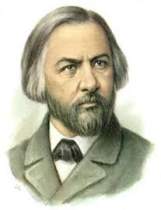 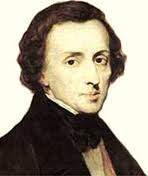 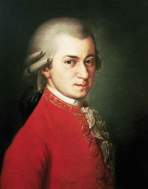 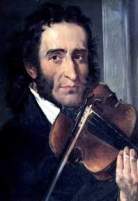 Какой из музыкальных инструментов  не относится к группе  «струнно-смычковых»:________________________________а)б)в)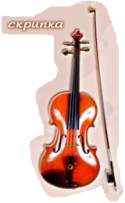 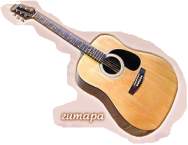 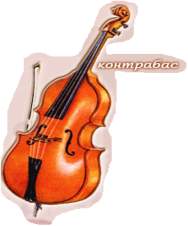 Соедините фамилия композиторов и названия их произведений1. А.К. Лядов                                            а) «Реквием»2. С.С.Прокофьев                                     б) «романс «Венецианская ночь»3. П.И.Чайковский                                  в) «Кикимора».И.Глинка                                          г) балет «Щелкунчик»5. В.А Моцарт                                          д) кантата «Александр Невский»Часть В.Послушайте произведения и ответьте на вопросы 1) Кто исполняет музыку, назовите услышанные музыкальные инструменты 2) Как вы думаете, когда создана эта музыка: древность, средние века или современность? 3) Нравится ли вам эта музыка и почему? _________________________________________________________________________________________ _________________________________________________________________________________________ _________________________________________________________________________________________ _________________________________________________________________________________________ _________________________________________________________________________________________ _________________________________________________________________________________________ _________________________________________Ответы:Часть АЧасть БЧасть А10 балловЧасть Б10 балловЧасть В3 баллаООПАООПотлично25-33 балла21-33 баллахорошо17-24 баллов14-20 балловудовлетворительно9-16 баллов6-13 балловнеудовлетворительно0-8 баллов0-5 балла.Глинка              2. Ф.Шопен                  3.В Моцарт                 4. Н.ПаганиниА) Италияб) Россияв) Польшаг) Австрия1Б2Б3В4А5А6А7А8Б9В10Б11б, 2в, 3г, 4а2Б31в, 2д, 3г, 4б, 5а